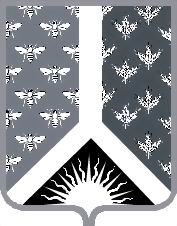 СОВЕТ НАРОДНЫХ ДЕПУТАТОВ НОВОКУЗНЕЦКОГО МУНИЦИПАЛЬНОГО РАЙОНАР Е Ш Е Н И Еот 27 августа 2021 г. № 193-МНПАО признании утратившим силу решения Совета народных депутатов Новокузнецкого муниципального района от 26.03.2019 № 40-МНПА «Об утверждении Положения о порядке получения муниципальными служащими Новокузнецкого муниципального района разрешения представителя нанимателя участвовать на безвозмездной основе в управлении некоммерческими организациями в качестве единоличного исполнительного органа или вхождения в состав их коллегиальных органов управления»Принято Советом народных депутатовНовокузнецкого муниципального района26 августа 2021 г.1. Признать утратившим силу решение Совета народных депутатов Новокузнецкого муниципального района от 26.03.2019 № 40-МНПА «Об утверждении Положения о порядке получения муниципальными служащими Новокузнецкого муниципального района разрешения представителя нанимателя участвовать на безвозмездной основе в управлении некоммерческими организациями в качестве единоличного исполнительного органа или вхождения в состав их коллегиальных органов управления».2. Настоящее Решение вступает в силу со дня, следующего за днем его официального опубликования.Председатель Совета народных депутатов Новокузнецкого муниципального района                                                                             Е.В. ЗеленскаяГлава Новокузнецкого муниципального района                                                                             А.В. Шарнин